Office of Faculty Affairshttps://www.cpp.edu/faculty-affairsTemporary Faculty Evaluation FormTemporary Faculty Evaluation Committee (TFEC) Evaluation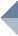 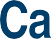 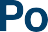 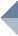 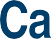 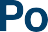 NAME   	DEPARTMENT      	Period Covered by Evaluation   	Temporary faculty (lecturers) that require a periodic evaluation shall submit a “periodic evaluation report” with the components specified in Policy #1336. See policy for details. The report is submitted via Interfolio after a case is created for each lecturer being evaluated.DEPARTMENT TFEC EVALUATIONEach department shall develop a Temporary Faculty Evaluation Criteria Document (“criteria document”) approved by majority vote of the probationary and tenured faculty and reviewed for feedback by the Dean/Director every five years.The evaluation committee and the department chair (if not serving on the evaluation committee), produce a report with constructive feedback and a copy of the report shall be placed in the faculty member’s PAF. In the case of full-time temporary faculty members (full-time teaching load for two-semester during the academic year) a statement shall be also prepared by the appropriate dean/director. (Policy #1336)TFEC Member NameSignatureDateTFEC Member NameSignatureDate	_ TFEC Member Name		 Signature		_ DateTFEC Member NameSignatureDateTFEC Member NameSignatureDate	_ TFEC Member Name		 Signature		_ Date